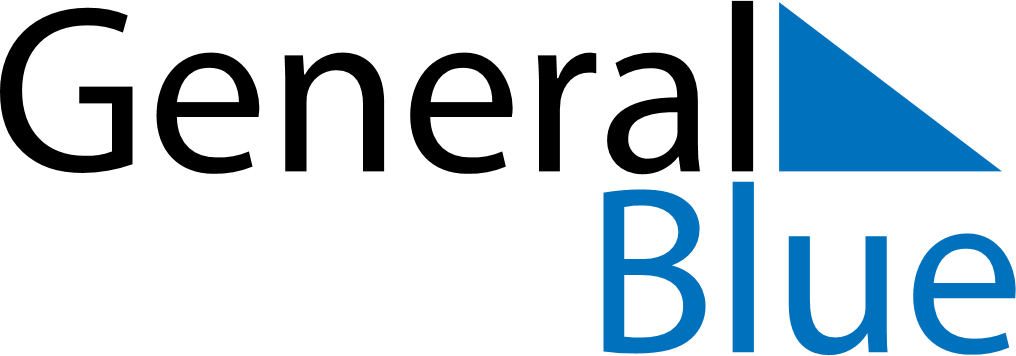 Switzerland 2020 HolidaysSwitzerland 2020 HolidaysDATENAME OF HOLIDAYJanuary 1, 2020WednesdayNew Year’s DayApril 9, 2020ThursdayMaundy ThursdayApril 10, 2020FridayGood FridayApril 12, 2020SundayEaster SundayApril 13, 2020MondayEaster MondayMay 10, 2020SundayMother’s DayMay 21, 2020ThursdayAscension DayMay 31, 2020SundayPentecostJune 1, 2020MondayWhit MondayJune 7, 2020SundayVätertagAugust 1, 2020SaturdayBundesfeiertagSeptember 20, 2020SundayFederal Day of Thanksgiving, Repentance and PrayerDecember 25, 2020FridayChristmas DayDecember 26, 2020SaturdayBoxing Day